«Что такое кредиты и надо ли их брать», 5-7 классы, анимированная презентация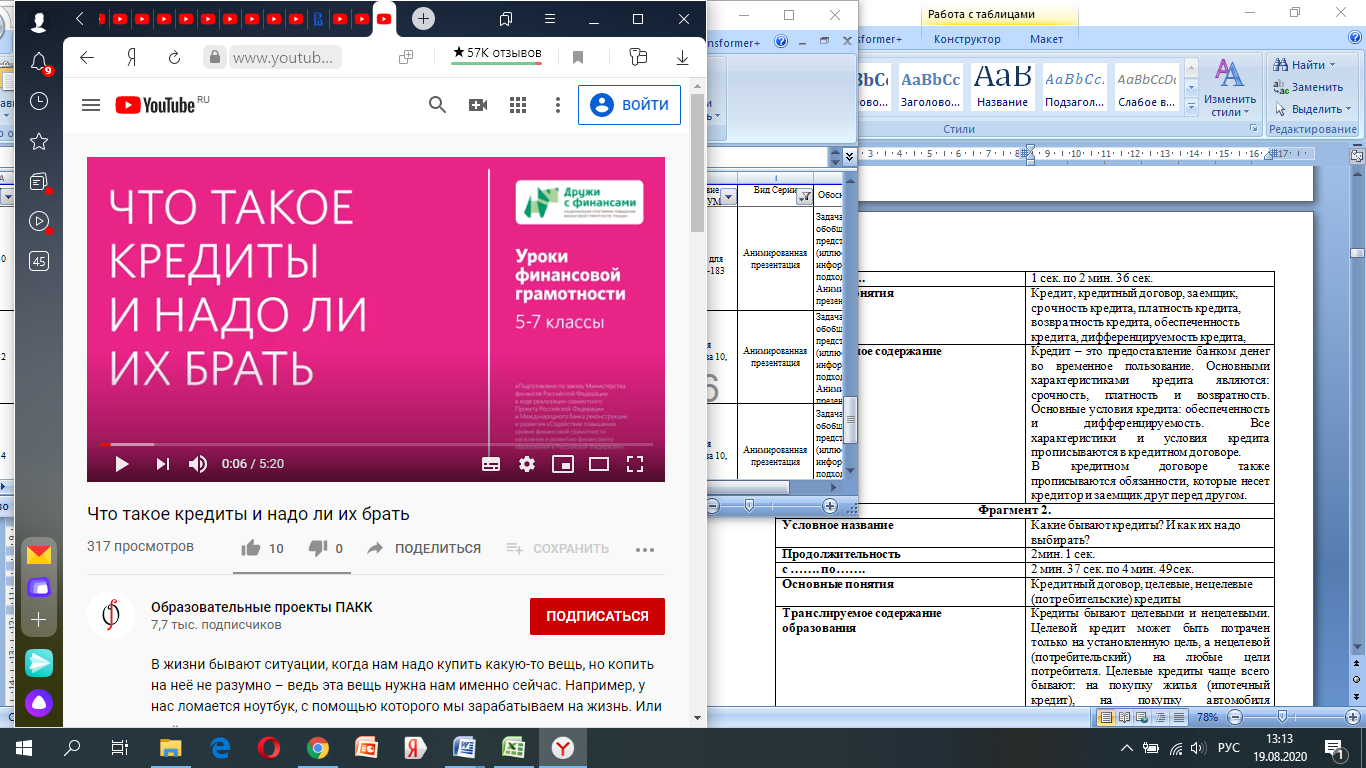 Дидактическая карта Место в тематическом плане занятийДанный видеоматериал иллюстрирует тему 20 «Что такое кредиты и надо ли их брать» модуля 4 «Услуги финансовых организаций и собственный бизнес» (материал для 7 класса) учебной программы (И. Липсиц, Е. Вигдорчик, А. Половникова, Ю. Корлюгова «Финансовая грамотность: учебная программа. 5-7 классы»).Тема раскрыта в главе 10 «Собственный бизнес — собственные проблемы» модуля 4 «Услуги финансовых организаций и собственный бизнес» учебного пособия И. Липсица, Е. Вигдорчик, «Финансовая грамотность: материалы для учащихся. 5-7 классы».Образовательная цель демонстрации видеоматериалаВ соответствии с учебной программой (И. Липсиц, Е. Вигдорчик, А. Половникова, Ю. Корлюгова «Финансовая грамотность: учебная программа. 5-7 классы») занятия предназначены для выработки у учащихся части личностных и учебных результатов, указанных на стр. 20-21 учебной программы.В сфере личностных установок показ видеоматериала позволяет сформировать понимание значения банковских услуг для смягчения последствий сложных жизненных ситуаций, а также осознание факта ответственности потребителя (заемщика) за выбор банка и оказываемых им услуг, в том числе, по выдаче кредита.В сфере метапредметных результатов использование видеоматериала помогает начать формировать умение считать проценты по кредитам на простых примерах.В сфере предметных результатов использование видеоматериала поможет в формировании:знаний основных банковских услуг, сущности кредитования;умений объяснять, как и зачем можно пользоваться основными банковскими услугами, в том числе кредитом.Повышенный уровень освоения видеоматериала позволит учащимся понять, как можно пользоваться основными банковскими услугами, в том числе, кредитом, для предпринимательства, а также осознавать свою ответственность за выбор банка и его услуг.Применение видеоматериала помогает сформировать дополнительно следующие знания:на что обращать внимание при подписании договора кредитования;кто может выдавать кредиты (займы).Краткое описаниеПрезентация разъясняет, что такое банковский кредит, рассматривает его особенности и отличия от займа, предоставляемого микрофинансовыми организациями (МФО), денежных средств, полученных в долг у друзей или знакомых. Презентация объясняет, что банки более внимательно, чем МФО, оценивают, может ли человек, обратившийся за кредитом, вернуть деньги, и, если считают, что шансы слишком низкие, не выдают кредит. Как результат, ставка процента по кредитам банков может быть в десятки раз ниже, чем по займам МФО — последние возмещают потери от систематически высокого невозврата займов тем, что берут высокий процент с тех, кто возвращает.Презентация называет ситуации, в которых решение о получении кредита оправданно. При этом разъясняется, что использование кредита сопряжено с риском на длительное время связать себя регулярными обязательными платежами, а хуже всего — брать новые кредиты, чтобы вернуть старые. Поэтому с кредитами следует соблюдать три основных правила: занимать деньги, только если они срочно нужны для оплаты необходимых расходов и нет возможности получить их иначе; прежде чем занимать у банка, просчитать, за счет чего деньги будут возвращены; изучить как можно больше предложений от разных банков и выбрать наиболее подходящее.Варианты использования в учебном процессеПри проведении уроков по учебному пособию И. Липсица, Е. Вигдорчик, «Финансовая грамотность: материалы для учащихся. 5-7 классы» учитель пользуется пособием Ю. Корлюговой, А. Половниковой «Финансовая грамотность: Методические рекомендации для учителя. 5-7 классы». Это пособие содержит сценарий занятия 20 «Что такое кредиты и надо ли их брать» модуля 4 «Услуги финансовых организаций и собственный бизнес».В соответствии со сценарием занятия видеоматериал целесообразно продемонстрировать полностью в начале шага 2 «Практическая работа».Учителю необходимо дать комментарии в ходе показа презентации или по завершении ее демонстрации с целью систематизации учащимися новых знаний по кредиту, займу.Учителю следует акцентировать внимание учащихся на важности понимания своей ответственности при принятии решения о выборе банка или МФО для взятия кредита (займа), возможных негативных последствиях для заемщика и его близких или для предпринимателя в случае, если человек не сможет обслуживать долг, или в случае, если человек подписал кредитный договор, не разобравшись в нем — слайды 14-17.Комментарии педагога после просмотра, обсуждение в классе, вопросы обучающимсяРекомендуемые вопросы:Зачем люди берут кредит?Заем, кредит — это платная услуга? Что такое проценты?Почему занимать под высокие проценты для заемщика невыгодно?Какие риски существуют для заемщика?На что нужно обратить внимание при подписании кредитного договора (договора займа)?О чем прежде всего нужно подумать перед принятием решения брать или не брать кредит?Данная анимированная презентация в связке с презентацией «Можно ли избежать ситуаций, в которых семья рискует потерять деньги и имущество?» (занятие 20 «Почему возникают риски потери денег и имущества и как от этого защититься» модуля 2 «Риски потери денег и имущества и как человек может от этого защититься» учебной программы для 5-7 классов) и презентацией «Баланс доходов и расходов» (занятие 15 «Как сформировать семейный бюджет» модуля 1 «Доходы и расходы семьи» учебной программы для 5-7 классов) помогает в раскрытии темы кредитования и ответственного поведения заемщика.Применение в проектной деятельностиУчитель также может рекомендовать видеоматериал для использования при подготовке индивидуальных или групповых проектов по следующим темам:Организации, имеющие право выдавать кредиты (займы) в регионе проживания.Риски, связанные с получением кредита (займа).Учебный мини-проект «Кредит (заем) и предпринимательство.Обратите внимание!Учащиеся данной возрастной группы не заключают кредитные договоры, договоры займа и, соответственно, овладение навыками для заключения таких договоров им не требуется.В то же время учитель, обучающий финансовой грамотности, в целях расширения своих профессиональных компетенций может использовать один из результатов проекта Минфина России — интерактивный практикум по формированию навыка верно заключать финансовый договор — https://intpract.oc3.ru/ (содержит курсы «Микрокредит (микрозайм», «Потребительский кредит» и др). Модуль 4. Услуги финансовых организаций и собственный бизнесТема 20. Что такое кредиты и надо ли их брать 1.Финансовая грамотность: учебная программа. 5-7 классы общеобразоват. орг. / Е.А. Вигдорчик, И.В. Липсиц, Ю.Н. Корлюгова, А.В. Половникова — М.: ВАКО, 2018. — 40 с. — (Учимся разумному финансовому поведению)2. Корлюгова Ю.Н., Половникова А.В. Финансовая грамотность: Методические рекомендации для учителя. 5-7 классы общеобразоват. орг. — М.: ВАКО, 2018. — 240 с. — (Учимся разумному финансовому поведению)3. Липсиц И.В., Вигдорчик Е.А. Финансовая грамотность: материалы для учащихся. 5-7 классы общеобразоват. орг. — М.: ВАКО, 2018. — 280 с. — (Учимся разумному финансовому поведению)Модуль 4. Услуги финансовых организаций и собственный бизнесТема 20. Что такое кредиты и надо ли их брать 1.Финансовая грамотность: учебная программа. 5-7 классы общеобразоват. орг. / Е.А. Вигдорчик, И.В. Липсиц, Ю.Н. Корлюгова, А.В. Половникова — М.: ВАКО, 2018. — 40 с. — (Учимся разумному финансовому поведению)2. Корлюгова Ю.Н., Половникова А.В. Финансовая грамотность: Методические рекомендации для учителя. 5-7 классы общеобразоват. орг. — М.: ВАКО, 2018. — 240 с. — (Учимся разумному финансовому поведению)3. Липсиц И.В., Вигдорчик Е.А. Финансовая грамотность: материалы для учащихся. 5-7 классы общеобразоват. орг. — М.: ВАКО, 2018. — 280 с. — (Учимся разумному финансовому поведению)Содержание образования и планируемые результаты обученияСодержание образования и планируемые результаты обученияОсновные понятияБанковский вклад, вкладчик, процент по вкладу, заемщик, кредит, процент по кредиту, кредитный договор, микрофинансовая организация (МФО), условия кредитования.Личностные характеристики и установкиОсознание ответственности потребителя (заемщика) за выбор банка и банковских услуг, в том числе, кредита.Предметные результатыУметь объяснять, какие услуги оказывает банк и как можно пользоваться ими, в том числе, кредитом.Уметь «читать» кредитный договор.Компетенции Уметь находить актуальную информацию о кредитных предложениях.Уметь сравнивать условия кредита.Структура презентации (продолжительность 5 мин. 20 сек.)Структура презентации (продолжительность 5 мин. 20 сек.)Содержательные фрагментыСодержательные фрагментыФрагмент 1.Фрагмент 1.Условное название Где банк берет деньги, чтобы выплачивать проценты по вкладам?Продолжительность 1 мин. 04 сек. с ……. по…….с 01 сек. по 1 мин. 04 сек.Основные понятияБанк, вкладчик, банковский вклад, проценты по вкладу, заемщик, кредит, проценты по кредиту.Транслируемое содержание образования Люди кладут деньги в банк, открывают банковский вклад. Банк пользуется деньгами вкладчиков и платит за это проценты. Эти проценты возникают, потому что банк дает деньги в долг людям, которые в них нуждаются. Люди, берущие деньги в долг у банка называются заемщики. Деньги, которые заемщику дает банк называются кредитом. Заемщик платит банку проценты по кредиту за пользование кредитом. Фрагмент 2.Фрагмент 2.Условное название Где лучше брать деньги в долг?Продолжительность 1 мин. 00 сек. с ……. по…….с 1 мин. 05 сек. по 2 мин. 05 сек.Основные понятияМикрофинансовая организациия (МФО), заем, микрозаем, кредит под залог имущества. Транслируемое содержание образования Взять деньги в долг можно у друзей или в микрофинансовой организации (МФО), которая выдает микрозаймы, микрокредиты или быстрые займы. Проценты по займам в МФО намного выше, чем проценты по кредиту в банке. Поэтому лучше пользоваться услугами банка. Банк, прежде чем выдать кредит гражданину, проверяет его платежеспособность. Банк может выдать кредит под залог имущества. Отдавать долги — тяжело психологически и финансово, поэтому гражданин должен реально оценивать свои возможности вернуть кредит вовремя. Финансово грамотный человек берет кредит только в крайнем случае, если ему срочно потребовались деньги.Кредит может помочь, если нужно значительно больше денег, чем дает обычный доход, и нет времени, чтобы накопить необходимую сумму.Фрагмент 3.Фрагмент 3.Условное название Для чего люди берут кредиты?Продолжительность 1 мин. 15 сек. с ……. по…….с 2 мин. 05 сек. по 3 мин. 20 сек.Основные понятияКредит, стартовый капитал.Транслируемое содержание образования Люди берут кредиты на разные цели. Кредит берут на срочные нужды, например, на дорогостоящее лечение или ремонт квартиры после прорыва трубы. Кредит берут на дорогостоящие покупки, например, приобретение мебели, техники. Часто кредиты берут бизнесмены на открытие нового дела, так называемый стартовый капитал. Нельзя брать кредит для того, чтобы погасить старый кредит. В этом случае есть опасность вообще никогда не расплатиться с долгами. Фрагмент 4.Фрагмент 4.Условное название На что важно обращать внимание прежде, чем брать кредит?Продолжительность 55 сек. с ……. по…….с 3 мин. 20 сек. по 4 мин. 15 сек.Основные понятияПлатежи по кредиту, обязательные расходы, кредитный договор, источники дохода, условия кредитования.Транслируемое содержание образования Прежде чем брать кредит, надо просчитать из каких средств он будет возвращен. Ежемесячные платежи по кредиту становятся обязательными расходами. Прежде чем брать кредит, надо сравнить условия кредитования в разных банках. Самые важные пункты кредитного предложения:1. Годовой процент по кредиту;2. Условия, при которых годовой процент может быть выше или ниже;3. Правила выплаты кредита;4. Размер штрафов за задержку выплат;5. Дополнительные услуги. Названы основные правила пользования услугами кредитования. 